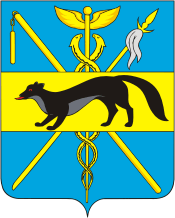 АДМИНИСТРАЦИЯБОГУЧАРСКОГО МУНИЦИПАЛЬНОГО РАЙОНАВОРОНЕЖСКОЙ ОБЛАСТИПОСТАНОВЛЕНИЕот «24» августа 2015 г. № 444 г. БогучарОб утверждении административного регламента по предоставлению муниципальной услуги «Предоставление градостроительного плана земельного участка»(наименование в редакции постановления от 31.01.2019 № 39)(в редакции постановлений от 31.01.2019 № 39, от 15.04.2019 № 258, от 28.02.2020 № 106, от 30.09.2021 № 601)В соответствии с Федеральными законами от 06.10.2003 № 131 - ФЗ «Об общих принципах организации местного самоуправления в Российской Федерации», от 27.07.2010 № 210-ФЗ «Об организации предоставления государственных и муниципальных услуг», Уставом Богучарского муниципального района, администрации Богучарского муниципального района ПОСТАНОВЛЯЕТ:1. Утвердить административный регламент по предоставлению муниципальной услуги «Предоставление градостроительного плана земельного участка» (наименование в редакции постановления от 31.01.2019 № 39) согласно приложению.2. Признать утратившим силу постановление администрации Богучарского муниципального района от 24.02.2015 № 151 «Подготовка, утверждение и выдача градостроительных планов земельных участков, расположенных на территории Богучарского муниципального района».3. Контроль за выполнением настоящего постановления возложить на заместителя главы администрации Богучарского муниципального района - Кожанова А.Ю..Приложение к постановлению администрации Богучарского муниципального района от 24.08.2015 № 444(приложение в редакции от 15.04.2019 № 258, от 28.02.2020 № 106, от 30.09.2021 № 601)Административный регламентадминистрации Богучарского муниципального района Воронежской области по предоставлению муниципальной услуги «Предоставление градостроительного плана земельного участка»1. Общие положения1.1. Предмет регулирования административного регламента.Предметом регулирования административного регламента по предоставлению муниципальной услуги «Предоставление градостроительного плана земельного участка» (далее – административный регламент) являются отношения, возникающие между заявителями, администрацией Богучарского муниципального района и многофункциональными центрами предоставления государственных и муниципальных услуг (далее – МФЦ), при предоставлении градостроительных планов земельных участков, а также определение порядка, сроков и последовательности выполнения административных действий (процедур) при предоставлении муниципальной услуги.1.2. Описание заявителей.Заявителями являются физические и юридические лица, заинтересованные в получении градостроительного плана земельного участка, в случае, когда его подготовка осуществляется в виде отдельного документа, либо их законные представители, действующие в силу закона или на основании договора, доверенности (далее - заявитель, заявители).Организация предоставления  муниципальных услуг в ходе личного приема в администрации Богучарского муниципального района не осуществляется по согласованию с департаментом цифрового развития Воронежской области, предоставление услуги организовано в МФЦ.(абзац 2 п.1.2. р.1 дополнен постановлением от 30.09.2021 № 601)1.3. Требования к порядку информирования о предоставлении муниципальной услуги1.3.1. Орган, предоставляющий муниципальную услугу: администрация Богучарского муниципального района (далее – администрация).Администрация расположена по адресу: 396790, Воронежская область, г. Богучар, ул. Кирова, д. 1.За предоставлением муниципальной услуги заявитель может также обратиться в Многофункциональный центр предоставления государственных и муниципальных услуг (далее – МФЦ).1.3.2. Информация о месте нахождения, графике работы, контактных телефонах (телефонах для справок и консультаций), интернет-адресах, адресах электронной почты администрации Богучарского муниципального района, МФЦ приводятся в приложении № 1 к настоящему Административному регламенту и размещаются:- на официальном сайте администрации в сети Интернет (www.boguchar.ru); - в информационной системе Воронежской области «Портал Воронежской области в сети Интернет» (www.govvrn.ru) (далее - Портал Воронежской области в сети Интернет);- на Едином портале государственных и муниципальных услуг (функций) в сети Интернет (www.gosuslugi.ru);- на официальном сайте МФЦ (mfc.vrn.ru);- на информационном стенде в администрации;- на информационном стенде в МФЦ.1.3.3. Способы получения информации о месте нахождения и графиках работы администрации и организаций, обращение в которые необходимо для получения муниципальной услуги.- непосредственно в администрации,- непосредственно в МФЦ; - с использованием средств телефонной связи, средств сети Интернет.1.3.4. Информация по вопросам предоставления муниципальной услуги и услуг, которые являются необходимыми и обязательными для предоставления муниципальной услуги, сведения о ходе предоставления указанных услуг предоставляются заявителям уполномоченными должностными лицами администрации, МФЦ (далее - уполномоченные должностные лица).Информирование о ходе предоставления муниципальной услуги осуществляется уполномоченными должностными лицами при личном контакте с заявителем или с использованием почтовой, телефонной связи, с использованием информационно-технологической и коммуникационной инфраструктуры, в том числе Единого портала государственных и муниципальных услуг (функций) и (или) Портала Воронежской области в сети Интернет.На информационных стендах в местах предоставления муниципальной услуги, а также на официальных сайтах администрации, на Портале Воронежской области в сети Интернет, на Едином портале государственных и муниципальных услуг (функций) размещается также следующая информация:- текст настоящего Административного регламента;- тексты, выдержки из нормативных правовых актов, регулирующих предоставление муниципальной услуги;- формы, образцы заявлений, иных документов.1.3.5. Заявители, представившие заявление на получение муниципальной услуги, в обязательном порядке информируются уполномоченными должностными лицами:- о порядке предоставления муниципальной услуги;- о ходе предоставления муниципальной услуги;- об отказе в предоставлении муниципальной услуги.1.3.6. Информация о сроке завершения оформления документов и возможности их получения заявителю сообщается при подаче документов.1.3.7. В любое время с момента приема документов заявитель имеет право на получение сведений о прохождении процедуры предоставления муниципальной услуги, с использованием телефонной связи, средств Интернета, а также при личном контакте с уполномоченными должностными лицами.При ответах на телефонные звонки и устные обращения уполномоченные должностные лица подробно и в вежливой (корректной) форме информируют обратившихся по интересующим их вопросам. Ответ на телефонный звонок должен начинаться с информации о наименовании органа, в который позвонил гражданин, фамилии, имени, отчестве, занимаемой должности специалиста, принявшего телефонный звонок.При отсутствии у уполномоченного должностного лица, принявшего звонок, возможности самостоятельно ответить на поставленные вопросы телефонный звонок должен быть переадресован (переведен) другому должностному лицу или же обратившемуся гражданину должен быть сообщен телефонный номер, по которому можно получить необходимую информацию.2. Стандарт предоставления муниципальной услуги2.1. Наименование муниципальной услуги – «Предоставление градостроительного плана земельного участка».2.2. Наименование органа, представляющего муниципальную услугу.2.2.1. Орган, предоставляющий муниципальную услугу: администрация Богучарского муниципального района.2.2.2. Администрация при предоставлении муниципальной услуги в целях получения документов, необходимых для подготовки, регистрации и выдачи градостроительных планов земельных участков, а так же получения информации для проверки сведений, представленных заявителем, осуществляет взаимодействие с Управлением Федеральной службы государственной регистрации, кадастра и картографии по Воронежской области, филиалом федерального государственного бюджетного учреждения «Федеральная кадастровая палата Федеральной службы государственной регистрации, кадастра и картографии» по Воронежской области, федеральным органом охраны объектов культурного наследия.2.2.3. Запрещается требовать от заявителя осуществления действий, в том числе согласований, необходимых для получения муниципальной услуги и связанных с обращением в иные государственные органы, органы местного самоуправления, организации, за исключением получения услуг, включенных в перечень услуг, которые являются необходимыми и обязательными для предоставления муниципальных услуг. 2.3. Результат предоставления муниципальной услуги. Результатом предоставления муниципальной услуги является выдача градостроительного плана земельного участка, либо мотивированный отказ в предоставлении муниципальной услуги.2.4.Срок предоставления муниципальной услуги.Администрация Богучарского муниципального района в течение четырнадцати рабочих дней после получения заявления, указанного в подпункте 2.6.1. настоящего административного регламента, осуществляет подготовку, регистрацию градостроительного плана земельного участка и выдает его заявителю. Градостроительный план земельного участка выдается заявителю без взимания платы. Градостроительный план земельного участка выдается в форме электронного документа, подписанного электронной подписью, если это указано в заявлении о выдаче градостроительного плана земельного участка. (п. 2.4. р. 2 в ред. пост. от 28.02.2020 № 106)2.4.1. При предоставлении муниципальной услуги сроки прохождения отдельных административных процедур составляют: - регистрация документов в течение 1-го календарного дня с момента поступления заявления. При поступлении заявления в электронной форме в выходные (праздничные) дни его регистрация производится на следующий рабочий день;- рассмотрение представленных документов, в том числе по истребованию документов (сведений), указанных в пункте 2.6.2 настоящего административного регламента, в рамках межведомственного взаимодействия - 3 календарных дней;- подготовка и утверждение градостроительного плана земельного участка либо подготовка уведомления о мотивированном отказе в предоставлении муниципальной услуги - 5 календарных дней;- выдача (направление) градостроительного плана земельного участка либо уведомления о мотивированном отказе в предоставлении муниципальной услуги - в течение 2 календарных дня со дня принятия решения.Срок исправления технических ошибок, допущенных при оформлении документов, не должен превышать 3 рабочих дней с момента обнаружения ошибки или получения от любого заинтересованного лица в письменной форме заявления об ошибке в записях. (п. 2.4.1. р. 2 в ред. пост. от 28.02.2020 № 106)2.5.Правовые основы для предоставления муниципальной услуги. Предоставление муниципальной услуги «Предоставление градостроительного плана земельного участка» осуществляется в соответствии с:- Градостроительным кодексом Российской Федерации от 24.04.2004 № 190- ФЗ («Российская газета», 2004, № 290, 30 декабря);- Федеральным законом от 06.10.2003 № 131-ФЗ «Об общих принципах организации местного самоуправления в Российской Федерации» («Российская газета», 2003, № 202, 8 октября);- Федеральным законом от 27.07.2010 № 210-ФЗ «Об организации предоставления государственных и муниципальных услуг» («Российская газета», 2010, № 168, 30 июля);- Приказом Министерства строительства и жилищно-коммунального хозяйства Российской Федерации от 25 апреля 2017 г. N 741/пр «Об утверждении формы градостроительного плана земельного участка и порядка ее заполнения»;- Приказом Министерства регионального развития Российской Федерации от 10.05.2011 № 207 «Об утверждении формы градостроительного плана земельного участка» («Российская газета», 2011, № 122, 8 июня);- Приказом Министерства регионального развития Российской Федерации от 11.08.2006 № 93 «Об утверждении Инструкции о порядке заполнения формы градостроительного плана земельного участка» («Российская газета», 2006, № 257, 16 ноября);- Уставом Богучарского муниципального района Воронежской области (публикация); - иными нормативными правовыми актами Российской Федерации, Воронежской области и Богучарского муниципального района Воронежской области Воронежской области, регламентирующими правоотношения в сфере предоставления государственных услуг. (п. 2.5. р. 2 введен. пост. от 28.02.2020 № 106)2.6. Исчерпывающий перечень документов, необходимых в соответствии с законодательными или иными нормативными правовыми актами для предоставления муниципальной услуги.2.6.1. Исчерпывающий перечень документов, необходимых в соответствии с нормативными правовыми актами для предоставления муниципальной услуги, подлежащих представлению заявителем.В целях получения градостроительного плана земельного участка правообладатель земельного участка, иное лицо в случае, предусмотренном пунктом 1.3. настоящего административного регламента, обращаются с заявлением в орган местного самоуправления по месту нахождения земельного участка. Заявление о выдаче градостроительного плана земельного участка может быть направлено в орган местного самоуправления в форме электронного документа, подписанного электронной подписью, или подано заявителем через многофункциональный центр. В письменном заявлении должна быть указана информация о заявителе (для физических лиц и индивидуальных предпринимателей - фамилия, имя, отчество, данные документа, удостоверяющего личность, адрес регистрации, контактный телефон (телефон указывается по желанию); для юридических лиц - наименование, адрес, ОГРН, контактный телефон). Заявление должно быть подписано заявителем или его уполномоченным представителем.Форма заявления приведена в приложении № 2 к настоящему Административному регламенту.При обращении за получением муниципальной услуги представителя заявителя он представляет документ, удостоверяющий личность, и документ, подтверждающий его полномочия на представление интересов заявителя.Заявление на бумажном носителе представляется:- посредством почтового отправления;- при личном обращении заявителя либо его законного представителя.В электронной форме заявление представляется с использованием Единого портала государственных и муниципальных услуг (функций) и (или) Портала Воронежской области в сети Интернет.Заявление в форме электронного документа подписывается заявителем с использованием простой электронной подписи.Заявление в форме электронного документа от имени юридического лица заверяется электронной подписью:- лица, действующего от имени юридического лица без доверенности;- представителя юридического лица, действующего на основании доверенности, выданной в соответствии с законодательством Российской Федерации.К заявлению в форме электронного документа прилагается копия документа, удостоверяющего личность представителя заявителя, если заявление представляется представителем заявителя в виде электронного образа такого документа.В случае представления заявления в форме электронного документа представителем заявителя, действующим на основании доверенности, к заявлению в форме электронного документа также прилагается доверенность в виде электронного образа такого документа.Электронные документы (электронные образы документов), прилагаемые к заявлению, в том числе доверенности, направляются в виде файлов в форматах PDF, TIF.Качество предоставляемых электронных документов (электронных образов документов) в форматах PDF, TIF должно позволять в полном объеме прочитать текст документа и распознать реквизиты документа.2.6.2. Исчерпывающий перечень документов, необходимых в соответствии с нормативными правовыми актами для предоставления муниципальной услуги, которые находятся в распоряжении государственных органов, органов местного самоуправления и иных организаций, участвующих в предоставлении муниципальной услуги, и которые заявитель вправе представить:- правоустанавливающие документы на земельный участок или выписка из Единого государственного реестра прав на недвижимое имущество и сделок с ним о зарегистрированных правах на объект недвижимости (земельный участок);- правоустанавливающие документы на объект недвижимости (объекты недвижимости), расположенные на земельном участке или выписка из Единого государственного реестра прав на недвижимое имущество и сделок с ним о зарегистрированных правах на объект недвижимости (объекты недвижимости), расположенные на земельном участке.Для предоставления муниципальной услуги администрация в рамках межведомственного взаимодействия запрашивает данные документы в Управлении Федеральной службы государственной регистрации, кадастра и картографии по Воронежской области;- кадастровая выписка о земельном участке (выписка из государственного кадастра недвижимости);- кадастровая выписка об объектах недвижимости, расположенных на земельном участке (выписка из государственного кадастра недвижимости).Для предоставления муниципальной услуги администрация в рамках межведомственного взаимодействия запрашивает данные документы в отделе Богучарского филиала ФГБУ «Федеральная Кадастровая Палата Росреестра» по Воронежской области;- сведения о расположенных в границах земельного участка объектах культурного наследия, содержащиеся в Едином государственном реестре объектов культурного наследия (памятников истории и культуры) народов Российской Федерации.Для предоставления муниципальной услуги администрация в рамках межведомственного взаимодействия запрашивает данный документ в федеральном органе охраны объектов культурного наследия;При подготовке градостроительного плана земельного участка администрация в течение семи дней с даты получения заявления о выдаче такого документа направляет в организации, осуществляющие эксплуатацию сетей инженерно-технического обеспечения, запрос о предоставлении технических условий для подключения (технологического присоединения) планируемого к строительству или реконструкции объекта капитального строительства к сетям инженерно-технического обеспечения. Указанные технические условия подлежат представлению в администрацию в срок, установленный частью 7 статьи 48 Градостроительного Кодекса.Заявитель вправе представить указанные документы самостоятельно.При обращении за предоставлением муниципальной услуги в электронном виде, указанные документы представляются в форме электронных документов, электронных образов документов.Непредставление заявителем указанных документов не является основанием для отказа заявителю в предоставлении услуги.Запрещается требовать от заявителя:- представления документов и информации или осуществления действий, представление или осуществление которых не предусмотрено нормативными правовыми актами, регулирующими отношения, возникающие в связи с предоставлением муниципальной услуги;- представления документов и информации, которые в соответствии с нормативными правовыми актами Российской Федерации, нормативными правовыми актами Воронежской области и муниципальными правовыми актами Богучарского муниципального района Воронежской области находятся в распоряжении администрации, иных государственных органов, органов местного самоуправления и (или) подведомственных государственным органам и органам местного самоуправления организаций, участвующих в предоставлении муниципальной услуги, за исключением документов, указанных в части 6 статьи 7 Федерального закона от 27.07.2010 № 210-ФЗ «Об организации предоставления государственных и муниципальных услуг».2.6.3. Перечень услуг, которые являются необходимыми и обязательными для предоставления муниципальной услуги, в том числе сведения о документах, выдаваемых организациями, участвующими в предоставлении муниципальной услуги.Получение заявителем услуг, которые являются необходимыми и обязательными для предоставления муниципальной услуги, не требуется.2.7. Исчерпывающий перечень оснований для отказа в приеме документов, необходимых для предоставления муниципальной услуги.Перечень оснований для отказа в приеме документов, необходимых для предоставления муниципальной услуги:- заявление не соответствует установленной форме, не поддается прочтению или содержит неоговоренные заявителем зачеркивания, исправления, подчистки.2.8. Исчерпывающий перечень оснований для отказа в предоставлении муниципальной услуги.Основанием для отказа в предоставлении муниципальной услуги является:- земельный участок не сформирован в установленном порядке;- земельный участок предоставлен для целей, не связанных со строительством, или не подлежит застройке;- наличие ранее утвержденного в установленном порядке градостроительного плана земельного участка, указанного в заявлении.2.9. Размер платы, взимаемой с заявителя при предоставлении муниципальной услуги.Муниципальная услуга предоставляется на безвозмездной основе. 2.10. Максимальный срок ожидания в очереди при подаче запроса о предоставлении муниципальной услуги и при получении результата предоставления муниципальной услуги.Максимальный срок ожидания в очереди при подаче запроса о предоставлении муниципальной услуги не должен превышать 15 минут.Максимальный срок ожидания в очереди при получении результата предоставления муниципальной услуги не должен превышать 15 минут.2.11. Срок регистрации запроса заявителя о предоставлении муниципальной услуги.Регистрация запроса заявителя о предоставлении муниципальной услуги осуществляется в течение 1-го календарного дня с момента поступления заявления. При поступлении заявления в электронной форме в выходные (праздничные) дни его регистрация производится на следующий рабочий день.2.12. Требования к помещениям, в которых предоставляется муниципальная услуга.2.12.1. Прием граждан осуществляется в специально выделенных для предоставления муниципальных услуг помещениях.Помещения должны содержать места для информирования, ожидания и приема граждан. Помещения должны соответствовать санитарно-эпидемиологическим правилам и нормам, а также быть оборудованы противопожарной системой и средствами пожаротушения.У входа в каждое помещение размещается табличка с наименованием помещения (зал ожидания, приема/выдачи документов и т.д.).2.12.2. Около здания должны быть организованы парковочные места для автотранспорта, в том числе для лиц с ограниченными возможностями здоровья (инвалидов).Доступ заявителей к парковочным местам является бесплатным.2.12.3. В помещениях для ожидания заявителям отводятся места, оборудованные стульями, кресельными секциями. В местах ожидания должны быть предусмотрены средства для оказания первой помощи и доступные места общего пользования.2.12.4. Места информирования, предназначенные для ознакомления заявителей с информационными материалами, оборудуются:- информационными стендами, на которых размещается визуальная и текстовая информация;- стульями и столами для оформления документов.К информационным стендам должна быть обеспечена возможность свободного доступа граждан.На информационных стендах, а также на официальных сайтах в сети Интернет размещается следующая обязательная информация:- номера телефонов, факсов, адреса официальных сайтов, электронной почты органов, предоставляющих муниципальную услугу;- режим работы органов, предоставляющих муниципальную услугу;- графики личного приема граждан уполномоченными должностными лицами;- номера кабинетов, где осуществляются прием письменных обращений граждан и устное информирование граждан; фамилии, имена, отчества и должности лиц, осуществляющих прием письменных обращений граждан и устное информирование граждан;- текст настоящего административного регламента (полная версия - на официальном сайте администрации в сети Интернет);- тексты, выдержки из нормативных правовых актов, регулирующих предоставление муниципальной услуги;- образцы оформления документов.2.12.5. Помещения для приема заявителей должны быть оборудованы табличками с указанием номера кабинета и должности лица, осуществляющего прием. Место для приема заявителей должно быть оборудовано стулом, иметь место для написания заявлений и размещения документов.Помещения для приема заявителей должны обеспечивать возможность реализации прав лиц с ограниченными возможностями здоровья (инвалидов) на предоставление муниципальной услуги. Помещения оборудуются пандусами, санитарными помещениями, расширенными проходами, позволяющими обеспечить беспрепятственный доступ к указанным помещениям лиц с ограниченными возможностями здоровья, инвалидов, использующих кресла-коляски.2.12.6. Требования к обеспечению условий доступности муниципальных услуг для инвалидовОрган, предоставляющий услугу, обеспечивает условия доступности для беспрепятственного доступа инвалидов в здание и помещения, в котором предоставляется муниципальная услуга, и получения муниципальной услуги в соответствии с требованиями, установленными Федеральным законом от 24.11.1995 № 181-ФЗ «О социальной защите инвалидов в Российской Федерации», и другими законодательными и иными нормативными правовыми актами Российской Федерации и Воронежской области.Если здание и помещения, в котором предоставляется услуга не приспособлены или не полностью приспособлены для потребностей инвалидов, орган предоставляющий муниципальную услугу обеспечивает предоставление муниципальной услуги по месту жительства инвалида.2.13. Показатели доступности и качества муниципальной услуги.2.13.1. Показателями доступности муниципальной услуги являются:- оборудование территорий, прилегающих к месторасположению органа предоставляющего услугу, местами для парковки автотранспортных средств, в том числе для лиц с ограниченными возможностями здоровья (инвалидов);- оборудование мест ожидания в органе предоставляющего услугу доступными местами общего пользования;- оборудование мест ожидания и мест приема заявителей в органе предоставляющего услугу стульями, столами (стойками) для возможности оформления документов;- соблюдение графика работы органа предоставляющего услугу;- размещение полной, достоверной и актуальной информации о муниципальной услуге на Портале Воронежской области в сети Интернет, Едином портале государственных и муниципальных услуг (функций) в сети Интернет, на официальном сайте администрации, на информационных стендах в местах предоставления муниципальной услуги;- возможность получения муниципальной услуги в МФЦ;- возможность получения информации о ходе предоставления муниципальной услуги, в том числе с использованием информационно-коммуникационных технологий.2.13.2. Показателями качества муниципальной услуги являются:- полнота предоставления муниципальной услуги в соответствии с требованиями настоящего Административного регламента;- соблюдение сроков предоставления муниципальной услуги;- удельный вес жалоб, поступивших в администрацию по вопросу предоставления муниципальной услуги, в общем количестве заявлений на предоставление муниципальной услуги.2.14. Особенности предоставления муниципальной услуги в многофункциональных центрах и особенности предоставления муниципальной услуги в электронной форме.2.14.1. Прием заявителей (прием и выдача документов) осуществляется уполномоченными должностными лицами МФЦ.2.14.2. Прием заявителей уполномоченными лицами осуществляется в соответствии с графиком (режимом) работы МФЦ1.2.14.3. Заявителям обеспечивается возможность копирования формы заявления, необходимого для получения муниципальной услуги, размещенного на официальном сайте администрации в сети Интернет (www.boguchar.ru), на Едином портале государственных и муниципальных услуг (функций) (www.gosuslugi.ru) и Портале Воронежской области в сети Интернет (www.govvrn.ru). 2.14.4. Заявитель в целях получения муниципальной услуги может подать заявление в электронном виде с использованием информационно-технологической и коммуникационной инфраструктуры, в том числе Единого портала государственных и муниципальных услуг (функций) и (или) Портала Воронежской области в сети Интернет.3. Cостав, последовательность и сроки выполнения административных процедур, требования к порядку их выполнения3.1. Исчерпывающий перечень административных процедур.3.1.1. Предоставление муниципальной услуги включает в себя следующие административные процедуры:-подготовка и регистрация градостроительного плана земельного участка либо уведомления о мотивированном отказе в предоставлении муниципальной услуги;- рассмотрение представленных документов, истребование документов (сведений), указанных в пункте 2.6.2 настоящего административного регламента, в рамках межведомственного взаимодействия;- подготовка и утверждение градостроительного плана земельного участка либо уведомления о мотивированном отказе в предоставлении муниципальной услуги;- выдачу (направление) заявителю градостроительного плана земельного участка либо уведомления о мотивированном отказе в предоставлении муниципальной услуги.(абзац 3 пп. 3.1.1. р. 3 в ред. пост. от 28.02.2020 № 106)3.1.2. Последовательность действий при предоставлении муниципальной услуги отражена в блок-схеме предоставления муниципальной услуги, приведенной в приложении № 3 к настоящему административному регламенту.3.2. Прием и регистрация заявления и прилагаемых к нему документов.3.2.1. Основанием для начала административной процедуры является личное обращение заявителя или его уполномоченного представителя в администрацию Богучарского муниципального района, МФЦ с заявлением, либо поступление в адрес администрации Богучарского муниципального района заявления, направленного посредством почтового отправления с описью вложения и уведомлением о вручении или с использованием Единого портала государственных и муниципальных услуг (функций) и (или) Портала Воронежской области в сети Интернет.3.2.2. В случае направления заявителем заявления посредством почтового отправления к заявлению о предоставлении муниципальной услуги прилагаются копии документов, удостоверенные в установленном законом порядке; подлинники документов не направляются.При поступлении заявления и комплекта документов в электронном виде документы распечатываются на бумажном носителе, и в дальнейшем работа с ними ведется в установленном порядке.Заявление в форме электронного документа подписывается заявителем с использованием простой электронной подписи.Иные необходимые для предоставления муниципальной услуги документы представляются в форме электронных документов, электронных образов документов.3.2.3. При личном обращении заявителя или уполномоченного представителя в администрацию либо в МФЦ специалист, ответственный за прием документов:- устанавливает предмет обращения, устанавливает личность заявителя, проверяет документ, удостоверяющий личность заявителя;- проверяет полномочия представителя гражданина действовать от его имени, полномочия представителя юридического лица действовать от имени юридического лица;- проверяет соответствие заявления установленным требованиям;- сверяет копии документов с их подлинниками, заверяет их и возвращает подлинники заявителю;- проверяет соответствие представленных документов следующим требованиям: документы в установленных законодательством случаях нотариально удостоверены, скреплены печатями, имеют надлежащие подписи определенных законодательством должностных лиц; в документах нет подчисток, приписок, зачеркнутых слов и иных неоговоренных исправлений; документы не имеют серьезных повреждений, наличие которых не позволяет однозначно истолковать их содержание;- регистрирует заявление с прилагаемым комплектом документов;- выдает расписку в получении документов по установленной форме (приложение № 4 к настоящему административному регламенту) с указанием перечня документов и даты их получения.При направлении заявления и документов в форме электронного документа, получение документов подтверждается администрацией путем направления заявителю (представителю заявителя) сообщения о получении заявления и документов с указанием входящего регистрационного номера заявления, даты получения администрацией заявления и документов, а также перечень наименований файлов, представленных в форме электронных документов, с указанием их объема.Сообщение о получении заявления и документов направляется в личный кабинет заявителя (представителя заявителя) на Едином портале государственных и муниципальных услуг (функций) или Портале Воронежской области в сети Интернет.Сообщение о получении заявления и документов направляется заявителю (представителю заявителя) не позднее рабочего дня, следующего за днем поступления заявления в администрацию.3.2.4. В случае обращения заявителя за предоставлением муниципальной услуги через МФЦ зарегистрированное заявление передается с сопроводительным письмом в адрес администрации в порядке и сроки, установленные заключенным между ними соглашением о взаимодействии.3.2.5. При наличии оснований, указанных в п. 2.7 настоящего административного регламента, специалист, ответственный за прием документов, уведомляет заявителя о наличии препятствий к принятию документов, возвращает документы, объясняет заявителю содержание выявленных недостатков в представленных документах и предлагает принять меры по их устранению.3.2.6. Результатом административной процедуры является прием и регистрация заявления и комплекта документов, выдача расписки в получении документов, либо возврат документов заявителю.3.2.7. Максимальный срок исполнения административной процедуры - в течение 1-го календарного дня.3.3. Рассмотрение представленных документов, истребование документов (сведений), указанных в пункте 2.6.2 настоящего административного регламента, в рамках межведомственного взаимодействия.3.3.1. Основанием для начала административной процедуры является поступление зарегистрированного заявления и прилагаемых к нему документов уполномоченному должностному лицу.3.3.2. Уполномоченное должностное лицо проводит проверку заявления и прилагаемых документов на соответствие требованиям, установленным пунктом 2.6. настоящего административного регламента.3.3.3. В случае отсутствия документов, указанных в пункте 2.6.2, уполномоченное должностное лицо в рамках межведомственного взаимодействия в течение 5 рабочих дней направляет межведомственные запросы:1) в ФГБУ «ФКП Росреестр» на получение выписок из Единого государственного реестра прав на недвижимое имущество и сделок с ним о зарегистрированных правах на объект недвижимости (земельный участок, объекты недвижимости, расположенные на земельном участке).2) в федеральный орган охраны объектов культурного наследия о предоставлении сведений о расположенных в границах земельного участка объектах культурного наследия, содержащиеся в Едином государственном реестре объектов культурного наследия (памятников истории и культуры) народов Российской Федерации. 3.3.4. По результатам полученных сведений (документов) уполномоченное должностное лицо осуществляет проверку наличия или отсутствия оснований, указанных в пункте 2.8 настоящего административного регламента.В случае отсутствия оснований, указанных в пункте 2.8 настоящего административного регламента, принимается решение о подготовке градостроительного плана земельного участка.В случае наличия оснований, указанных в пункте 2.8 настоящего административного регламента, принимается решение об отказе в предоставлении муниципальной услуги.3.3.5. Результатом административной процедуры является принятие решения о подготовке градостроительного плана земельного участка, либо об отказе в предоставлении муниципальной услуги.3.3.6. Максимальный срок исполнения административной процедуры - 15 календарных дней.3.4. Подготовка и регистрация градостроительного плана земельного участка либо уведомления о мотивированном отказе в предоставлении муниципальной услуги.3.4.1. По результатам принятого решения уполномоченное должностное лицо:3.4.1.1. Готовит градостроительный план земельного участка и регистрирует отдел по строительству и архитектуре, транспорту, топливно – энергетическому комплексу, ЖКХ администрации Богучарского муниципального района либо уведомление о мотивированном отказе в предоставлении муниципальной услуги.3.4.2. При поступлении в администрацию заявления о выдаче градостроительного плана земельного участка через МФЦ зарегистрированный градостроительный план земельного участка, либо зарегистрированное уведомление о мотивированном отказе в предоставлении муниципальной услуги направляются с сопроводительным письмом в адрес МФЦ в течение одного календарного дня со дня регистрации указанных документов.3.4.3. Результатом административной процедуры является подготовка, регистрация и выдача градостроительного плана земельного участка заявителю либо подготовка уведомления о мотивированном отказе в предоставлении муниципальной услуги.3.4.4. Максимальный срок исполнения административной процедуры - 12 календарных дней.3.5. В случае неполучения заявителем в администрации зарегистрированного градостроительного плана земельного участка либо уведомления о мотивированном отказе в предоставлении муниципальной услуги в срок, установленный пунктом 3.4.4. настоящего административного регламента, указанные документы направляются заявителю в течение одного календарного дня почтовым отправлением с уведомлением о вручении по адресу, указанному в заявлении.3.5.1. При поступлении в администрацию заявления о выдаче градостроительного плана земельного участка через МФЦ и в случае неполучения заявителем в МФЦ зарегистрированного градостроительного плана земельного участка либо уведомления о мотивированном отказе в предоставлении муниципальной услуги в срок, установленный пунктом 3.4.4 настоящего административного регламента, указанные документы направляются МФЦ заявителю в течение одного календарного дня почтовым отправлением с уведомлением о вручении по адресу, указанному в заявлении.3.5.2. Результатом административной процедуры является выдача заявителю лично по месту обращения зарегистрированного градостроительного плана земельного участка либо уведомления о мотивированном отказе в предоставлении муниципальной услуги или направление указанных документов почтовым отправлением с уведомлением о вручении по адресу, указанному в заявлении.3.5.3. Максимальный срок исполнения административной процедуры - 2 календарных дня.3.6. Подача заявителем запроса и иных документов, необходимых для предоставления муниципальной услуги, и прием таких запросов и документов в электронной форме.3.6.1. Подача заявителем заявления и иных документов, необходимых для предоставления муниципальной услуги, в электронной форме предусмотрена на Едином портале государственных и муниципальных услуг (функций) и (или) Портале Воронежской области в сети Интернет.Заявление в форме электронного документа подписывается заявителем с использованием простой электронной подписи.Иные необходимые для предоставления муниципальной услуги документы представляются в форме электронных документов, электронных образов документов.3.6.2. Заявитель вправе получить сведения о ходе предоставления муниципальной услуги в электронной форме с использованием Единого портала государственных и муниципальных услуг (функций) и (или) Портала Воронежской области в сети Интернет.3.6.3. Получение результата муниципальной услуги в электронной форме не предусмотрено.3.7. Взаимодействие администрации с иными органами государственной власти, органами местного самоуправления и организациями, участвующими в предоставлении муниципальных услуг в электронной форме.Для получения правоподтверждающих (правоустанавливающих) документов на земельный участок, правоподтверждающих документов на объекты недвижимости, расположенные на земельном участке, предусмотрено межведомственное взаимодействие с ФГБУ «ФКП Росреестр» в электронной форме.Заявитель вправе представить указанные документы самостоятельно.4. Формы контроля за исполнением административного регламента4.1. Текущий контроль организации предоставления муниципальной услуги осуществляется должностными лицами органа местного самоуправления, ответственными за организацию работы по предоставлению муниципальной услуги.4.2. Перечень иных должностных лиц администрации, осуществляющих текущий контроль организации предоставления муниципальной услуги, в том числе реализации предусмотренных настоящим административным регламентом административных процедур, устанавливается муниципальными правовыми актами администрации.Муниципальные служащие, ответственные за предоставление муниципальной услуги, несут персональную ответственность за соблюдение сроков и порядка исполнения каждой административной процедуры, предусмотренной настоящим административным регламентом.4.3. Текущий контроль осуществляется путем проведения должностным лицом, ответственным за организацию работы по предоставлению муниципальной услуги, проверок соблюдения и исполнения сотрудниками положений Административного регламента.4.4. Проведение текущего контроля должно осуществляться не реже двух раз в год.Текущий контроль может быть плановым (осуществляться на основании полугодовых или годовых планов работы органа местного самоуправления) и внеплановым (проводиться по конкретному обращению заявителя или иных заинтересованных лиц). При проверке могут рассматриваться все вопросы, связанные с предоставлением муниципальной услуги (комплексные проверки), или вопросы, связанные с исполнением отдельных административных процедур (тематические проверки).Результаты проверки оформляются в виде справки, в которой отмечаются выявленные недостатки и указываются предложения по их устранению.По результатам проведенных проверок в случае выявления нарушений прав заявителей виновные лица привлекаются к ответственности в соответствии с действующим законодательством Российской Федерации.4.5 Контроль за предоставлением муниципальной услуги может быть осуществлен со стороны граждан, их объединений и организаций в соответствие с законодательством Российской Федерации.5. Досудебный (внесудебный) порядок обжалования решений и действий (бездействия) органа, предоставляющего муниципальную услугу, должностного лица органа, предоставляющего муниципальную услугу, либо муниципального служащего5.1. Заявители имеют право на обжалование решений и действий (бездействия) должностных лиц администрации в досудебном порядке, на получение информации, необходимой для обоснования и рассмотрения жалобы.5.2. Заявитель может обратиться с жалобой в том числе в следующих случаях:1) нарушение срока регистрации заявления заявителя об оказании муниципальной услуги;2) нарушение срока предоставления муниципальной услуги;3) требование у заявителя документов, не предусмотренных нормативными правовыми актами Российской Федерации, нормативными правовыми актами Воронежской области, нормативными правовыми актами органов местного самоуправления Богучарского муниципального района Воронежской области для предоставления муниципальной услуги;4) отказ в приеме документов, предоставление которых предусмотрено нормативными правовыми актами Российской Федерации, нормативными правовыми актами Воронежской области нормативными правовыми актами органов местного самоуправления Богучарского муниципального района Воронежской области для предоставления муниципальной услуги, у заявителя;5) отказ в предоставлении муниципальной услуги, если основания отказа не предусмотрены федеральными законами и принятыми в соответствии с ними иными нормативными правовыми актами Российской Федерации, нормативными правовыми актами Воронежской области нормативными правовыми актами органов местного самоуправления Богучарского муниципального района Воронежской области; 6) затребование с заявителя при предоставлении муниципальной услуги платы, не предусмотренной нормативными правовыми актами Российской Федерации, нормативными правовыми актами Воронежской области,нормативными правовыми актами органов местного самоуправления Богучарского муниципального района Воронежской области;7) отказ должностного лица администрации в исправлении допущенных опечаток и ошибок в выданных в результате предоставления муниципальной услуги документах либо нарушение установленного срока таких исправлений.5.3. Основанием для начала процедуры досудебного (внесудебного) обжалования является поступившая жалоба.Жалоба может быть направлена по почте, через многофункциональные центры, с использованием Единого портала государственных и муниципальных услуг (функций) либо Портала Воронежской области в сети Интернет, а также может быть принята при личном приеме заявителя.5.4. Жалоба должна содержать:- наименование органа, предоставляющего муниципальную услугу, фамилию, имя, отчество должностного лица либо муниципального служащего, решения и действия (бездействие) которого обжалуются;- фамилию, имя, отчество (последнее - при наличии), сведения о месте жительства заявителя - физического лица либо наименование, сведения о месте нахождения заявителя - юридического лица, а также номер (номера) контактного телефона, адрес (адреса) электронной почты (при наличии) и почтовый адрес, по которым должен быть направлен ответ заявителю;- сведения об обжалуемых решениях и действиях (бездействии) администрации, должностного лица либо муниципального служащего;- доводы, на основании которых заявитель не согласен с решением и действием (бездействием) администрации, должностного лица либо муниципального служащего. Заявителем могут быть представлены документы (при наличии), подтверждающие его доводы, либо их копии.5.5. Заявитель может обжаловать решения и действия (бездействие) должностных лиц, муниципальных служащих администрации главе администрации Богучарского муниципального района Воронежской области.5.6. Должностные лица администрации, указанные в пункте 5.5 настоящего раздела административного регламента, проводят личный прием заявителей.Личный прием должностными лицами проводится по предварительной записи. Запись заявителей проводится при личном обращении или с использованием средств телефонной связи по номерам телефонов, которые размещаются на официальном сайте администрации в сети Интернет и информационных стендах.Специалист, осуществляющий запись заявителей на личный прием, информирует заявителя о дате, времени, месте приема, должности, фамилии, имени и отчестве должностного лица, осуществляющего прием.5.7. Должностное лицо, уполномоченное на рассмотрение жалобы, или администрация отказывают в удовлетворении жалобы в следующих случаях:1) наличие вступившего в законную силу решения суда, арбитражного суда по жалобе о том же предмете и по тем же основаниям;2) подача жалобы лицом, полномочия которого не подтверждены в порядке, установленном законодательством;3) наличие решения по жалобе, принятого ранее в соответствии с требованиями настоящего административного регламента в отношении того же заявителя и по тому же предмету жалобы.Должностное лицо, уполномоченное на рассмотрение жалобы, или администрация вправе оставить жалобу без ответа в следующих случаях:1) наличие в жалобе нецензурных либо оскорбительных выражений, угроз жизни, здоровью и имуществу должностного лица, а также членов его семьи;2) отсутствие возможности прочитать какую-либо часть текста жалобы, фамилию, имя, отчество (при наличии) и (или) почтовый адрес заявителя, указанные в жалобе.5.8. Заявители имеют право на получение документов и информации, необходимых для обоснования и рассмотрения жалобы.5.9. Жалоба подлежит рассмотрению в течение пятнадцати рабочих дней со дня ее регистрации, а в случае обжалования отказа администрации, должностного лица администрации, в приеме документов у заявителя либо в исправлении допущенных опечаток и ошибок или в случае обжалования нарушения установленного срока таких исправлений - в течение пяти рабочих дней со дня ее регистрации.5.10. Не позднее дня, следующего за днем принятия решения, указанного в пункте 5.9 настоящего Административного регламента, заявителю в письменной форме и по желанию заявителя в электронной форме направляется мотивированный ответ о результатах рассмотрения жалобы.5.11. В случае установления в ходе или по результатам рассмотрения жалобы признаков состава административного правонарушения или преступления должностное лицо, наделенное полномочиями по рассмотрению жалоб, незамедлительно направляет имеющиеся материалы в органы прокуратуры.Приложение № 1к административному регламентуИнформацияо месте нахождения, графике работы, контактных телефонах (телефонах для справок и консультаций), интернет - адресах, адресах электронной почты администрации Богучарского муниципального района Воронежской области, МФЦ1. Место нахождения администрации Богучарского муниципального района Воронежской области: 396790, Воронежская область, г. Богучар, ул. Кирова, д. 1.График работы администрации Богучарского муниципального района Воронежской области: понедельник - пятница: с 08.00 до 17.00;перерыв: с 12.00 до 13.00.суббота, воскресенье – выходной.Адрес электронной почты администрации Богучарского муниципального района Воронежской области: boguchar@govvrn.ru.2. Телефоны для справок: 8(47366) 2-12-15.3. Автономное учреждение Воронежской области "Многофункциональный центр предоставления государственных и муниципальных услуг" (далее - АУ "МФЦ"):3.1. Место нахождения АУ "МФЦ": 394026, г. Воронеж, ул. Дружинников, 3б (Коминтерновский район).График работы филиала АУ «МФЦ» в Воронежской области:Телефон для справок АУ "МФЦ": (473) 226-99-99.Официальный сайт АУ "МФЦ" в сети Интернет: mfc.vrn.ru.Адрес электронной почты АУ "МФЦ": odno-okno@mail.ru.График работы АУ "МФЦ":понедельник: с 09.00 до 18.00, перерыв: с 13.00 до 14.00;вторник: с 09.00 до 18.00;среда: с 09.00 до 18.00;четверг: с 09.00 до 18.00; пятница: с 10.00 до 20.00;суббота: с 09.00 до 18.00, перерыв: с 13.00 до 14.00;воскресенье: – выходной.3.2. Место нахождения филиала АУ "МФЦ" в муниципальном районе:Воронежская область, город Богучар, проспект 50 лет Победы д.6.Телефон для справок филиала АУ «МФЦ»: (8-473-66) 2-03-14.График работы филиала АУ «МФЦ»:понедельник: 8:00-17:00, перерыв: 12:00-12-45;вторник: 8:00-17:00, перерыв: 12:00-12-45;среда: 11:00-20:00, перерыв: 15:00-15:45;четверг: 8:00-17:00, перерыв: 12:00-12-45;пятница: 8:00-15:45, перерыв: 12:00-12-45;суббота: -выходной;воскресенье - выходной; Телефон для справок филиала АУ "МФЦ": (8-473-66) 2-03-14Приложение № 2к административному регламентуВ администрациюБогучарского муниципального районадля физических лици индивидуальных предпринимателейот __________________________________________(Ф.И.О.)документ, удостоверяющий личность__________________________________________(серия, №, кем и когда выдан)проживающего(ей) по адресу: ______________________________________________________________контактный телефон __________________________для юридических лицот __________________________________________(наименование, адрес, ОГРН, ИНН)_____________________________________________(контактный телефон)ЗаявлениеПрошу выдать градостроительный план земельного участка, расположенного по адресу: _____________________________________________________________________,с кадастровым номером ______________________ площадью ___________.Результат услуги прошу представить на бумажном носителе/в электронном виде по адресу электронной почты (ненужное зачеркнуть):__________________________________________________________________(указать адрес электронной почты)1. На земельном участке расположены объекты недвижимости согласно перечню/объекты недвижимости отсутствуют (ненужное зачеркнуть):перечень объектов недвижимости, расположенных на земельном участке (заполняется при наличии объектов недвижимости)2. На земельном участке расположены объекты культурного наследия согласно перечню/объекты культурного наследия отсутствуют (ненужное зачеркнуть):перечень объектов культурного наследия, расположенных на земельном участке (заполняется при наличии объектов недвижимости)Перечень прилагаемых документов:___________________________________________________________________________________________________________________________________."____" __________ 20___ г. _________/_______________/ (подпись) (Ф.И.О.)Приложение № 3к административному регламентуБлок-схемаПриложение № 4к административному регламентуРаспискав получении документов, представленных для принятия решенияо подготовке, утверждении и выдаче градостроительного планаземельного участка, расположенных на территории поселенийБогучарского муниципального района Воронежской областиНастоящим удостоверяется, что заявитель ______________________________ (фамилия, имя, отчество)представил, а сотрудник администрации Богучарского муниципального района Воронежской области _______________________________________________________ (фамилия, имя, отчество)получил "_____" ______________________ _____ документы в количестве  (число) (месяц прописью) (год) ____________  (прописью) экземпляров по прилагаемому к заявлению перечню документов, необходимых для принятия решения о подготовке, утверждении и выдаче градостроительного плана земельного участка, расположенного на территории ____________________________ муниципального района Воронежской области (согласно п. 2.6.1 настоящего административного регламента).________________________________________________________________________________________________________________________________________________________________________________________________________________________Перечень документов, которые будут получены по межведомственным запросам: __________________________________________________________________._______________________ ______________ ______________________________(должность специалиста, (подпись)(расшифровка подписи) ответственного за  прием документов)Глава администрации Богучарского муниципального районаВ.В. КузнецовN п/пНаименование объектаКадастровый (условный, инвентарный) номерN п/пНаименование (назначение) объектаРегистрационный номер в реестреНаименование органа, принявшего решение о включении выявленного объекта культурного наследия в реестр, реквизиты этого решения